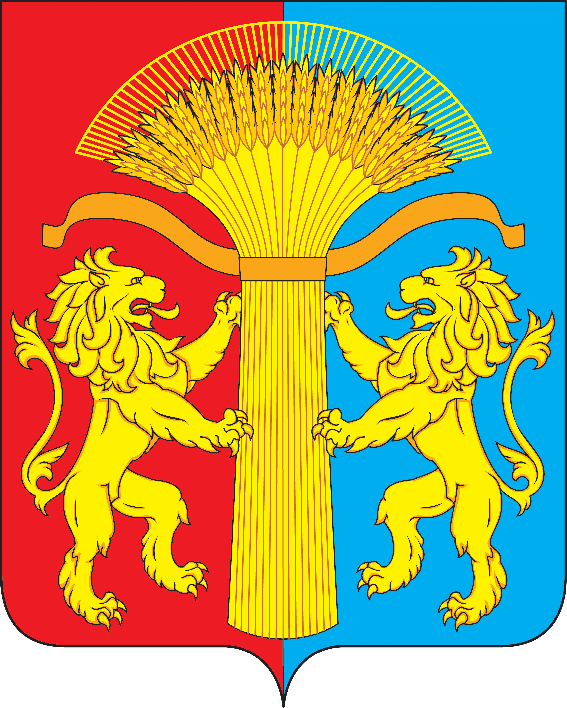 АДМИНИСТРАЦИЯ КАНСКОГО РАЙОНАКРАСНОЯРСКОГО КРАЯПОСТАНОВЛЕНИЕ21.12.2023 г.	  		г. Канск 				№ 763-пг       О внесении изменений в постановление администрации Канского района от 31.05.2023 № 340-пг «Об организации оказания муниципальных услуг в социальной сфере при формировании муниципального социального заказа на оказание муниципальных услуг в социальной сфере на территории Канского района Красноярского краяВ соответствии с частью 3 статьи 28 Федерального закона
от 13 июля 2020 года № 189-ФЗ «О государственном (муниципальном) социальном заказе на оказание государственных (муниципальных) услуг в социальной сфере» (далее – Федеральный закон), постановлением Правительства Российской Федерации от 13.10.2020 № 1678 «Об утверждении общих требований к принятию решений органами государственной власти субъектов Российской Федерации (органами местного самоуправления) об организации оказания государственных (муниципальных) услуг в социальной сфере», руководствуясь статьями 38, 40 Устава Канского района Красноярского края, ПОСТАНОВЛЯЮ:Внести в постановление администрации Канского района от 31.05.2023 № 340-пг «Об организации оказания муниципальных услуг в социальной сфере при формировании муниципального социального заказа на оказание муниципальных услуг в социальной сфере на территории Канского района Красноярского края» следующие изменения:	1.1. приложение № 1 изложить в новой редакции согласно приложению к настоящему постановлению;          2. Контроль за исполнением настоящего постановления возложить на Заместителя Главы Канского района по социальным вопросам А.Ю. Вяжевич.3. Постановление вступает в силу в день, следующий за днем его опубликования в официальном печатном издании «Вести Канского района» и подлежит размещению на официальном сайте муниципального образования Канский район в информационно – телекоммуникационной сети «Интернет».Глава Канского района	                                                                    А.А. ЗаруцкийПриложениек постановлению администрации Канского районаот 21.12.2023 № 763-пгПриложение № 1к постановлению администрации Канского районаот 31.05.2023 № 340-пг    ПЕРЕЧЕНЬмуниципальных услуг, в отношении которых осуществляется апробация предусмотренного пунктом 1 части 2 статьи 9 Федерального закона от 13 июля 2020 года № 189-ФЗ «О государственном (муниципальном) социальном заказе на оказание государственных (муниципальных) услуг в социальной сфере» способа отбора исполнителей услуг.Реализация дополнительных общеразвивающих программ:- 804200О.99.0.ББ52АЖ72000 (технической направленности, форма обучения: очная, обучающиеся за исключением детей с ограниченными возможностями здоровья (ОВЗ) и детей-инвалидов);- 804200О.99.0.ББ52АМ76000 (адаптированная образовательная программа технической направленности, форма обучения: очная , обучающиеся -дети с ограниченными возможностями здоровья  (ОВЗ );- 804200О.99.0.ББ52АЖ84000 (технической направленности, форма обучения: очная с применением сетевой формы реализации, обучающиеся за исключением детей с ограниченными возможностями здоровья (ОВЗ) и детей-инвалидов);- 804200О.99.0.ББ52АМ88000  (адаптированная образовательная программа технической направленности, форма обучения: очная с применением сетевой формы реализации, обучающиеся  дети с ограниченными возможностями здоровья (ОВЗ);- 804200О.99.0.ББ52АЖ73000 (технической направленности, форма обучения: очная с применением дистанционных образовательных технологий, обучающиеся за исключением детей с ограниченными возможностями здоровья (ОВЗ) и детей-инвалидов); - 804200О.99.0.ББ52АМ77000 (адаптированная образовательная программа технической направленности, форма обучения: очная с применением дистанционных образовательных технологий, обучающиеся  -дети с ограниченными возможностями здоровья (ОВЗ); - 804200О.99.0.ББ52АЖ85000 (технической направленности, форма обучения: очная с применением сетевой формы реализации и дистанционных образовательных технологий, обучающиеся за исключением детей с ограниченными возможностями здоровья (ОВЗ) и детей-инвалидов);- 804200О.99.0.ББ52АМ89000 (адаптированная образовательная программа технической направленности, форма обучения: очная с применением сетевой формы реализации и  дистанционных образовательных технологий, обучающиеся  -дети с ограниченными возможностями здоровья (ОВЗ);- 804200О.99.0.ББ52АЖ96000 (естественнонаучной направленности, форма обучения: очная, обучающиеся за исключением детей с ограниченными возможностями здоровья (ОВЗ) и детей-инвалидов);- 804200О.99.0.ББ52АН00000 (адаптированная образовательная программа естественнонаучной направленности, форма обучения: очная, обучающиеся-  дети с ограниченными возможностями здоровья (ОВЗ) ;- 804200О.99.0.ББ52АЗ08000 (естественнонаучной направленности, форма обучения: очная с применением сетевой формы реализации, обучающиеся за исключением детей с ограниченными возможностями здоровья (ОВЗ) и детей-инвалидов);- 804200О.99.0.ББ52АН12000 (адаптированная  образовательная программа естественнонаучной  направленности, форма обучения: очная с применением сетевой формы реализации, обучающиеся  дети с ограниченными возможностями здоровья (ОВЗ);- 804200О.99.0.ББ52АЖ97000 (естественнонаучной направленности, форма обучения: очная с применением дистанционных образовательных технологий, обучающиеся за исключением детей с ограниченными возможностями здоровья (ОВЗ) и детей-инвалидов);-  804200О.99.0.ББ52АН01000 (адаптированная образовательная программа естественнонаучной направленности, форма обучения: очная с применением дистанционных образовательных технологий, обучающиеся  -дети с ограниченными возможностями здоровья (ОВЗ);- 804200О.99.0.ББ52АЗ09000 (естественнонаучной направленности, форма обучения: очная с применением сетевой формы реализации  и дистанционных образовательных технологий, обучающиеся за исключением детей с ограниченными возможностями здоровья (ОВЗ) и детей-инвалидов);- 804200О.99.0.ББ52АН13000 (адаптированная образовательная программа естественнонаучной направленности, форма обучения: очная с применением  сетевой формы реализации и дистанционных образовательных технологий, обучающиеся  -дети с ограниченными возможностями здоровья (ОВЗ);- 804200О.99.0.ББ52АЗ20000 (физкультурно-спортивной направленности, форма обучения: очная, обучающиеся за исключением детей с ограниченными возможностями здоровья (ОВЗ) и детей-инвалидов);-  804200О.99.0.ББ52АН24000 (адаптированная образовательная программа физкультурно-спортивной направленности, форма обучения: очная, обучающиеся - дети с ограниченными возможностями здоровья (ОВЗ) ;- 804200О.99.0.ББ52АЗ32000  (физкультурно-спортивной направленности, форма обучения: очная с применением сетевой формы реализации, обучающиеся за исключением детей с ограниченными возможностями здоровья (ОВЗ) и детей-инвалидов);- 804200О.99.0.ББ52АН36000 (адаптированная образовательная программа физкультурно-спортивной направленности, форма обучения: очная с применением сетевой формы реализации, обучающиеся - дети с ограниченными возможностями здоровья (ОВЗ);- 804200О.99.0.ББ52АЗ21000 (физкультурно-спортивной направленности, форма обучения: очная с применением дистанционных образовательных технологий, обучающиеся за исключением детей с ограниченными возможностями здоровья (ОВЗ) и детей-инвалидов);- 804200О.99.0.ББ52АН25000 (адаптированная образовательная программа физкультурно-спортивной направленности, форма обучения: очная с применением дистанционных образовательных технологий, обучающиеся  -дети с ограниченными возможностями здоровья (ОВЗ);- 804200О.99.0.ББ52АЗ33000 (физкультурно-спортивной направленности, форма обучения: очная с применением  сетевой формы реализации и дистанционных образовательных технологий, обучающиеся за исключением детей с ограниченными возможностями здоровья (ОВЗ) и детей-инвалидов);- 804200О.99.0.ББ52АН37000 (адаптированная образовательная программа физкультурно-спортивной направленности, форма обучения: очная с применением сетевой формы реализации и дистанционных образовательных технологий, обучающиеся  -дети с ограниченными возможностями здоровья (ОВЗ);- 804200О.99.0.ББ52АЗ44000 (художественной направленности, форма обучения: очная, обучающиеся за исключением детей с ограниченными возможностями здоровья (ОВЗ) и детей-инвалидов);-  804200О.99.0.ББ52АН48000 (адаптированная образовательная программа художественной направленности, форма обучения: очная, обучающиеся - дети с ограниченными возможностями здоровья (ОВЗ) ;-  804200О.99.0.ББ52АЗ56000  (художественной направленности, форма обучения: очная с применением сетевой формы реализации, обучающиеся за исключением детей с ограниченными возможностями здоровья (ОВЗ) и детей-инвалидов);- 804200О.99.0.ББ52АН60000 (адаптированная образовательная программа физкультурно-спортивной направленности, форма обучения: очная с применением сетевой формы реализации, обучающиеся - дети с ограниченными возможностями здоровья (ОВЗ);- 804200О.99.0.ББ52АЗ45000 (художественной  направленности, форма обучения: очная с применением дистанционных образовательных технологий, обучающиеся за исключением детей с ограниченными возможностями здоровья (ОВЗ) и детей-инвалидов);- 804200О.99.0.ББ52АН49000 (адаптированная образовательная программа  художественной направленности, форма обучения: очная с применением дистанционных образовательных технологий, обучающиеся  -дети с ограниченными возможностями здоровья (ОВЗ);- 804200О.99.0.ББ52АЗ57000 (художественной направленности, форма обучения: очная с применением сетевой формы реализации и  дистанционных образовательных технологий, обучающиеся за исключением детей с ограниченными возможностями здоровья (ОВЗ) и детей-инвалидов);- 804200О.99.0.ББ52АН61000 (адаптированная образовательная программа художественной направленности, форма обучения: очная с применением сетевой формы реализации и  дистанционных образовательных технологий, обучающиеся  -дети с ограниченными возможностями здоровья (ОВЗ);- 804200О.99.0.ББ52АЗ68000 (туристко-краеведческой, форма обучения: очная, обучающиеся за исключением детей с ограниченными возможностями здоровья (ОВЗ) и детей-инвалидов);-   804200О.99.0.ББ52АН72000 (адаптированная образовательная программа  туристко-краеведческой направленности, форма обучения: очная, обучающиеся - дети с ограниченными возможностями здоровья (ОВЗ) ;-  804200О.99.0.ББ52АЗ80000 (туристко-краеведческой  направленности, форма обучения: очная с применением сетевой формы реализации, обучающиеся за исключением детей с ограниченными возможностями здоровья (ОВЗ) и детей-инвалидов);- 804200О.99.0.ББ52АН84000 (адаптированная образовательная программа  туристко-краеведческой направленности, форма обучения: очная с применением сетевой формы реализации, обучающиеся - дети с ограниченными возможностями здоровья (ОВЗ);- 804200О.99.0.ББ52АЗ69000 (туристко-краеведческой   направленности, форма обучения: очная с применением дистанционных образовательных технологий, обучающиеся за исключением детей с ограниченными возможностями здоровья (ОВЗ) и детей-инвалидов);- 804200О.99.0.ББ52АН73000 (адаптированная образовательная программа   туристко-краеведческой  направленности, форма обучения: очная с применением дистанционных образовательных технологий, обучающиеся  -дети с ограниченными возможностями здоровья (ОВЗ);- 804200О.99.0.ББ52АЗ81000 (туристко-краеведческой направленности, форма обучения: очная с применением  сетевой формы реализации и дистанционных образовательных технологий, обучающиеся за исключением детей с ограниченными возможностями здоровья (ОВЗ) и детей-инвалидов);- 804200О.99.0.ББ52АН85000 (адаптированная образовательная программа туристко-краеведческой направленности, форма обучения: очная с применением сетевой формы реализации и  дистанционных образовательных технологий, обучающиеся  -дети с ограниченными возможностями здоровья (ОВЗ);- 854100О.99.0.ББ52БР20000 (социально-гуманитарная, форма обучения: очная, обучающиеся за исключением детей с ограниченными возможностями здоровья (ОВЗ) и детей-инвалидов);- 854100О.99.0.ББ52БС88000 (адаптированная образовательная программа  социально-гуманитарной направленности, форма обучения: очная, обучающиеся - дети с ограниченными возможностями здоровья (ОВЗ);- 854100О.99.0.ББ52БР32000 (социально-гуманитарной направленности, форма обучения: очная с применением сетевой формы реализации, обучающиеся за исключением детей с ограниченными возможностями здоровья (ОВЗ) и детей-инвалидов);- 854100О.99.0.ББ52БТ00000  (адаптированная образовательная программа   социально-гуманитарной направленности, форма обучения: очная с применением сетевой формы реализации, обучающиеся - дети с ограниченными возможностями здоровья (ОВЗ);- 854100О.99.0.ББ52БР21000 (социально-гуманитарной  направленности, форма обучения: очная с применением дистанционных образовательных технологий, обучающиеся за исключением детей с ограниченными возможностями здоровья (ОВЗ) и детей-инвалидов);- 854100О.99.0.ББ52БС89000 (адаптированная образовательная программа социально-гуманитарной  направленности, форма обучения: очная с применением дистанционных образовательных технологий, обучающиеся  -дети с ограниченными возможностями здоровья (ОВЗ);- 854100О.99.0.ББ52БР33000 (социально-гуманитарной направленности, форма обучения: очная с применением  сетевой формы реализации и дистанционных образовательных технологий, обучающиеся за исключением детей с ограниченными возможностями здоровья (ОВЗ) и детей-инвалидов);- 854100О.99.0.ББ52БТ01000 (адаптированная образовательная программа социально-гуманитарной направленности, форма обучения: очная с применением сетевой формы реализации и  дистанционных образовательных технологий, обучающиеся  -дети с ограниченными возможностями здоровья (ОВЗ);- 804200О.99.0.ББ52АЕ04000 (технической направленности, форма обучения: очная, категория потребителей услуг- инклюзивная);- 804200О.99.0.ББ52АЖ00000 (туристко- краеведческой  направленности, форма обучения: очная, категория потребителей услуг- инклюзивная);- 804200О.99.0.ББ52АЕ76000 (художественной направленности, форма обучения: очная, категория потребителей услуг- инклюзивная);- 804200О.99.0.ББ52АЕ52000 (физкульурно- спортивной направленности, форма обучения: очная, категория потребителей услуг- инклюзивная);- 804200О.99.0.ББ52АЕ28000 (естественнонаучной  направленности, форма обучения: очная, категория потребителей услуг- инклюзивная);- 804200О.99.0.ББ52АЖ24000 (социально-гуманитарной  направленности, форма обучения: очная, категория потребителей услуг- инклюзивная);- 804200О.99.0.ББ52АМ92000 (технической направленности  очно- заочная с применением сетевой формы реализации, дети с ограниченными возможностями здоровья); - 804200О.99.0.ББ52АН88000 (технической направленности  очно- заочная с применением сетевой формы реализации, дети с ограниченными возможностями здоровья) -804200О.99.0.ББ52АН64000(технической направленности  очно- заочная с применением сетевой формы реализации, дети с ограниченными возможностями здоровья);- 804200О.99.0.ББ52АН40000 (туристко –краеведческой направленности  очно- заочная с применением сетевой формы реализации, дети с ограниченными возможностями здоровья);- 804200О.99.0.ББ52АН16000 (естественнонаучной направленности  очно- заочная с применением сетевой формы реализации, дети с ограниченными возможностями здоровья);- 804200О.99.0.ББ52БТ04000 (физкультурно- спортивной направленности  очно- заочная с применением сетевой формы реализации, дети с ограниченными возможностями здоровья);- 804200О.99.0.ББ52АЖ88000 (технической направленности  очно- заочная с применением сетевой формы реализации, дети за исключением ограниченными возможностями здоровья); - 804200О.99.0.ББ52АЗ84000 (туристко- краеведческой направленности  очно- заочная с применением сетевой формы реализации, дети за исключением ограниченными возможностями здоровья);- 804200О.99.0.ББ52АЗ60000 (художественной направленности  очно- заочная с применением сетевой формы реализации, дети за исключением ограниченными возможностями здоровья);- 804200О.99.0.ББ52АЗ36000 (физкультурно- спортивной направленности  очно- заочная с применением сетевой формы реализации, дети за исключением ограниченными возможностями здоровья);- 804200О.99.0.ББ52АЗ12000 (естественно- научной направленности  очно- заочная с применением сетевой формы реализации, дети за исключением ограниченными возможностями здоровья);- 854100О.99.0.ББ52БР36000 (социально- гуманитарной направленности  очно- заочная с применением сетевой формы реализации, дети за исключением ограниченными возможностями здоровья).